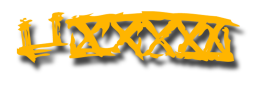 Oakland-Alameda County     Coliseum AuthorityOAKLAND-ALAMEDA COUNTY COLISEUM AUTHORITY	Zoom MeetingNOTICE AND AGENDA BOARD OF COMMISSIONERSNovember 20, 2020Friday, 8:30 a.m.Please click the link below to join the webinar:https://zoom.us/j/98412029286?pwd=OXdOWnY2R0c5eHFtdDhPa2NobmprQT09Passcode: 402630Or iPhone one-tap :     US: +16699006833,,98412029286#,,,,,,0#,,402630#  or +12532158782,,98412029286#,,,,,,0#,,402630# Or Telephone:    Dial(for higher quality, dial a number based on your current location):        US: +1 669 900 6833  or +1 253 215 8782  or +1 346 248 7799  or +1 301 715 8592  or +1 312 626 6799  or +1 929 205 6099 Webinar ID: 984 1202 9286Passcode: 402630    International numbers available: https://zoom.us/u/abrsD8SL4ICALL TO ORDERROLL CALLAPPROVAL OF MINUTES4.	OPEN FORUM5.	REPORTS5a. Executive Director’s ReportAccessible Voting LocationExpiration of Terms of Board MembersStatus of Negotiations with Coliseum Way Partners, LLC (Oakland A's) for Purchase of  Coliseum Complex Property5b. General Manager’s Report        6.	NEW BUSINESS6a. RESOLUTION APPROVING AND AUTHORIZING THE EXECUTION OF AN AMENDMENT TO THE ADVISORY SERVICES AGREEMENT, WITH THE BIGELOW COMPANIES, INC. (BIGELOW), TO EXTEND THE DATE BY WHICH BIGELOW MUST CONDUCT A COMPETITVE SOLICITATION PROCESS, EVALUATE BIDDERS AND NEGOTIATE FINAL CONTRACT TERMS WITH THE APPROVED BIDDER FOR MANAGEMENT AND OPERATION OF FOOD AND BEVERAGE SERVICES AT THE OAKLAND-ALAMEDA COUNTY ARENA, FROM NOVEMBER 30, 2020 TO JUNE 30, 2021.        7.	CLOSED SESSION        8.	REPORT FROM COUNSEL ON CLOSED SESSION         9.	ADJOURNMENT